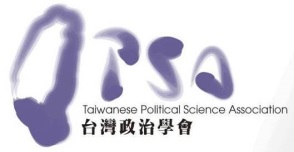 2019年台灣政治學會年會「社群媒體時代的政治學：新資訊社會中的台灣民主」研討會最佳論文獎申請表申請獎項類別論文題目申請人資料申請人資料（申請人資料欄位可隨作者的數量而增加）□政治理論年度最佳論文獎□國際關係年度最佳論文獎□公共行政年度最佳論文獎□黃紀教授研究方法年度最佳論文獎申請人姓名：出生日期：國籍：身份證或居留證：任職單位：職稱：通訊地址：通訊地址：聯絡電話：聯絡電話：電子郵件：電子郵件：申請人姓名：出生日期：國籍：身份證或居留證：任職單位：職稱：通訊地址：通訊地址：聯絡電話：聯絡電話：電子郵件：電子郵件：